                                                      GUIDE D’UTILISATION DU MGS                     (GESTIONNAIRE DES PRODUITS ET SERVICES DU SYSTEME DE MADRID) 1-Qu’est-ce que le MGS ?C’est un outil indispensable pour la compilation de la liste de produits et services requise pour la demande d’enregistrement de marque .Pour utiliser le MGS  il faut entrer sur le lien : https://webaccess.wipo.int/mgs/?lang=fr2-Que contient MGSMGS  contient  une vaste collection de termes et de descriptions de produits et services. Il donne accès aux termes de la liste alphabétique de la classification de Nice.1-Parcourir /classe : Liste alphabétique de la classification de Nice2 : Outil de recherche 3 : Zone de recherche4 : Langues disponibles5 : Liste global de la classification de Nice6 : Résultat obtenu (classe et intitulé)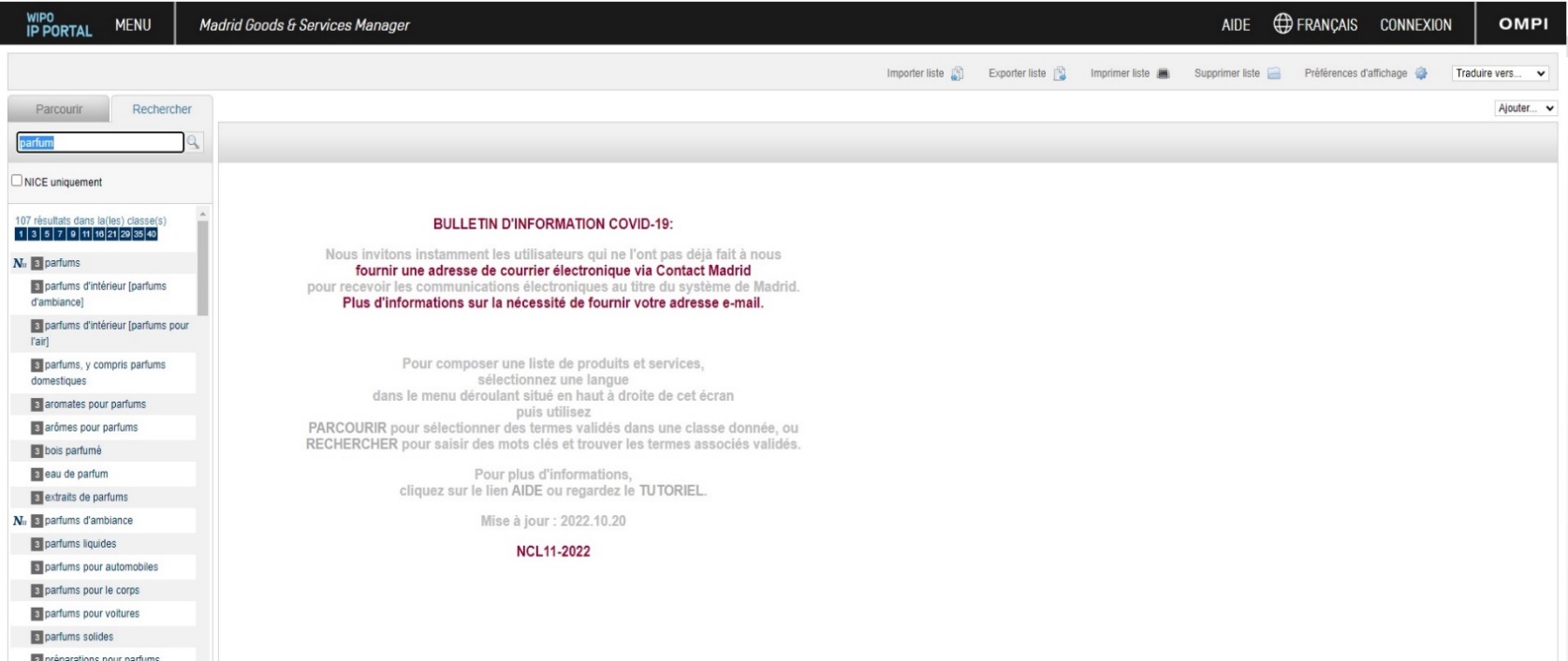 3-Que faire si le terme recherché n’apparait pas dans MGS ?Si le terme recherché n’apparait pas dans le MGS, le déposant peut utiliser le terme spécifique du produit ou du service. Cependant, le terme utilisé ne doive pas être global ou vague mais bien précis. Comme exemple d’un terme bien précis : massage étiopathie 4-Quels sont les avantages de l’utilisation du MGSL’utilisation du Gestionnaire des produits et services du système de Madrid permet de :Faciliter l’établissement de la liste de produits et servicesEviter les corrections d’erreurs matériellesEchapper à la décision de rejet d’enregistrement de marque.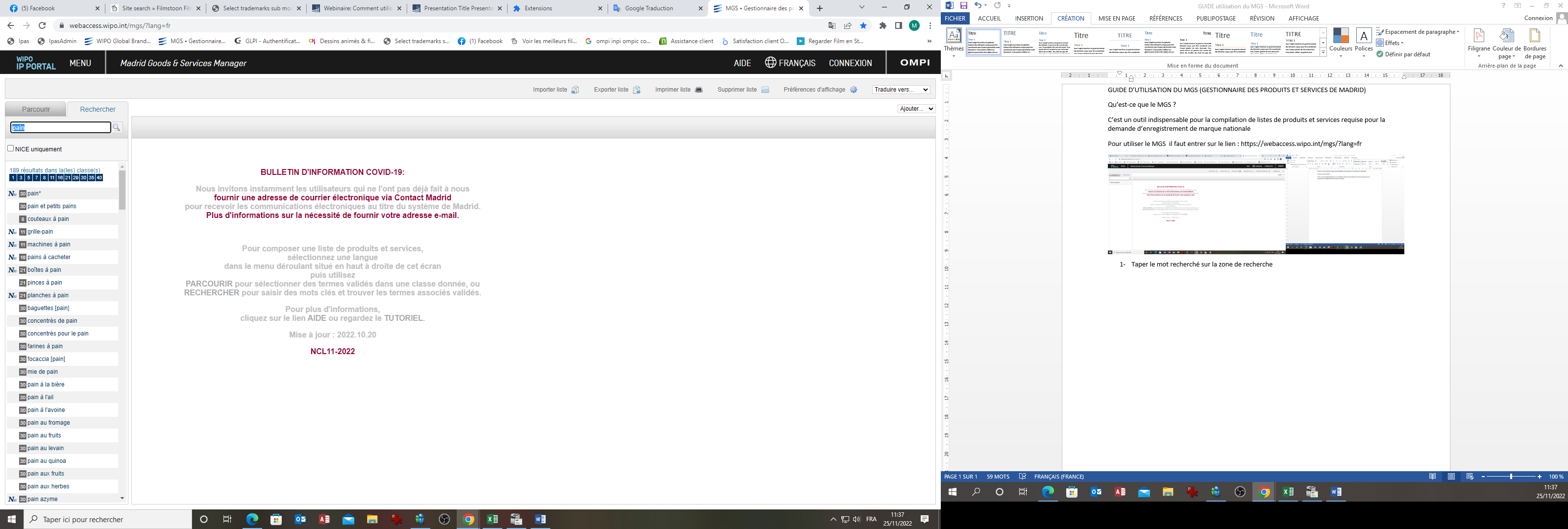 Entrer le terme recherché sur la zone de recherche, puis cliquer sur RechercherChoisissez parmi les résultats obtenus,  les classes et les intitulés  exacte du produit et ou service.Si une étoile apparait dans le résultat de la recherche Il faut préciser la liste du produit et/ou service, en choisissant la liste proposée par le MGS, car le terme recherché pourrait appartenir à plusieurs classes. Par exemple : Painclasse 30 : pain et petits painsClasse 16 :   pains à cacheter 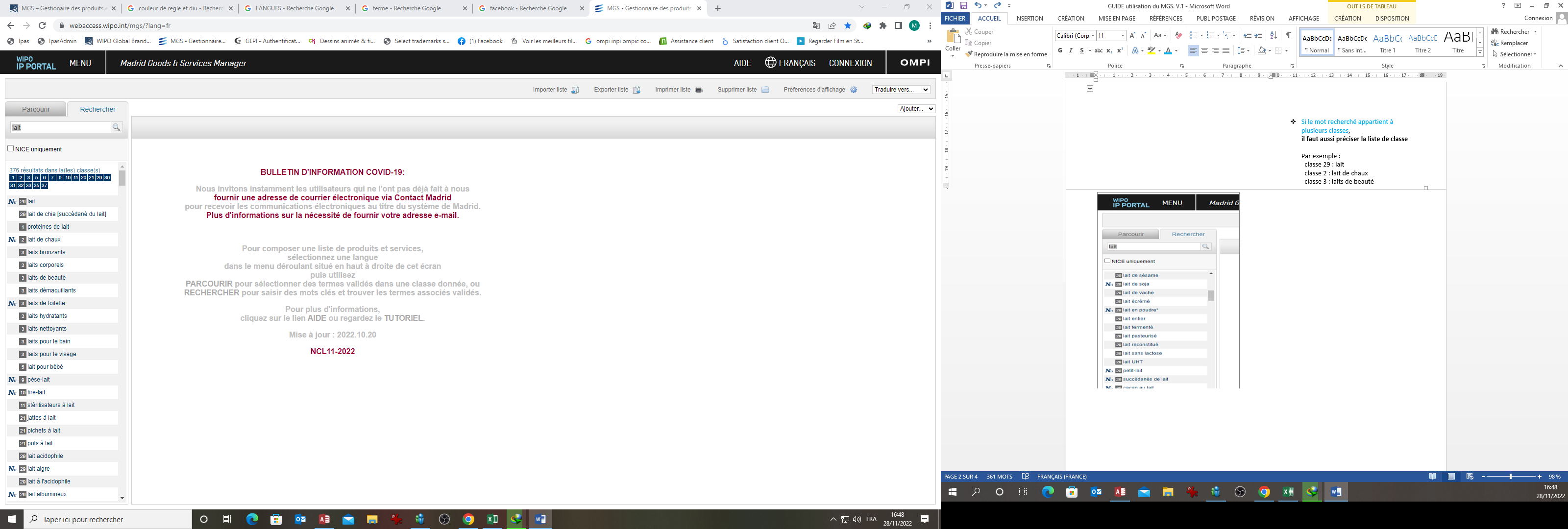 Si le mot recherché appartient à plusieurs classes, il faut aussi préciser la liste de classe Par exemple :   classe 29 : lait   classe 2 : lait de chaux   classe 3 : laits de beauté           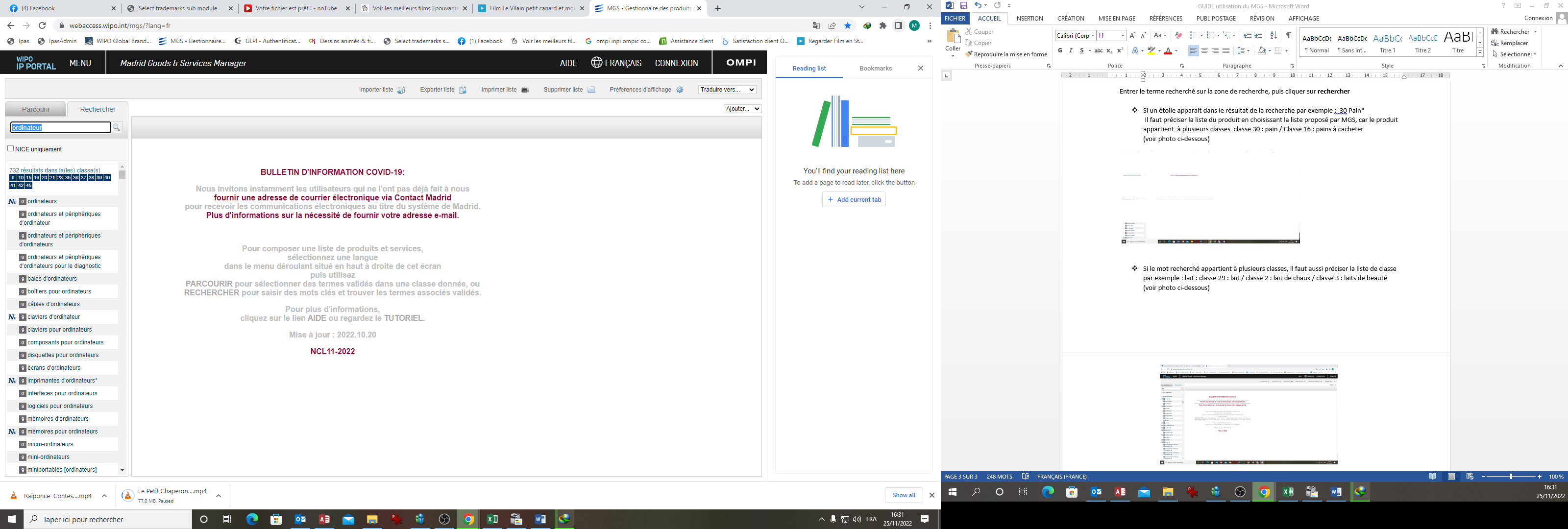 Si le terme recherché figure dans une seule classe, la précision n’est plus nécessaire.Par exemple : classe 9 : Ordinateur